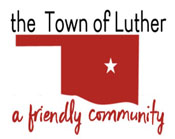 
NOTICE AND AGENDA OFPUBLIC HEARING AND SPECIAL MEETINGBOARD OF TRUSTEES FOR THE TOWN OF LUTHERTHURSDAY, MARCH 25, 2021 AT 6:30 P.M.LUTHER TOWN HALL108 SOUTH MAIN STREET, LUTHER, OKLAHOMA 73054Call to order.Invocation.Pledge of Allegiance.Roll Call.Determination of a quorum.Trustee Comments.Trustee Two (Brian Hall)A Public Hearing: TOPIC: FY-2021 CDBG Grant Project; Proposed Sewer Line & Manhole Replacement Project.Consideration, discussion and possible action to adopt the Citizen’s Participation Plan for FY-2021 CDBG Program.Consideration, discussion and possible action to adopt Resolution #2021-07R to Apply for FY-2021 CDBG Grant for Proposed Sewer Line & Manhole Replacement Project.Consideration, discussion and possible action to adopt Resolution #2021-08R regarding Leverage (Matching) funds for FY-2021 CDBG Proposed Sewer Line & Manhole Replacement Project.Consideration, discussion and possible action to adopt the Residential Anti-Displacement Plan for FY-2021 CDBG Proposed Sewer Line & Manhole Replacement Project.Consideration, discussion and possible action to read and approve 2021 Fair Housing Proclamation.Consideration, discussion and possible action to approve agreement with Parkhill, Smith and Cooper, Inc., to prepare FY- 2021 CDBG grant application and administer project if funded.Consideration, discussion and possible action to approve agreement with WDB Engineering for services on the Proposed CDBG Sewer Line & Manhole Replacement Project.Trustee One (Terry Arps)Trustee Three (Trandy Langston)Consideration, discussion and possible approval of an economic development agreement between the Town of Luther and The Chicken Shack. Tabled from March 9, 2021.Trustee Four (Jeff Schwarzmeier)Trustee Five (Jenni White)Citizen participation:  Citizens may address the Board during open meetings on any matter on the agenda prior to the Board taking action on the matter. On any item not on the current agenda, citizens may address the Board under the agenda item Citizen Participation. Citizens should fill out a Citizen’s Participation Request form and give it to the Mayor. Citizen Participation is for information purposes only, and the Board cannot discuss, act or make any decisions on matters presented under Citizens Participation. Citizens are requested to limit their comments to two minutes.Adjourn._______________________________________Scherrie Pidcock, Interim Town Clerk-TreasurerAgenda Posted Tuesday, March 23, 2021, at Luther Town Hall, on the website at www.townoflutherok.com and on Facebook at The Town of Luther, prior to 6:30 p.m.